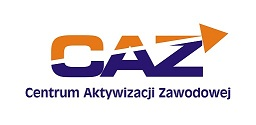 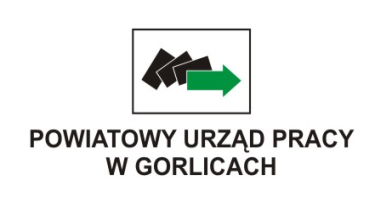 HARMONOGRAM GRUPOWYCH PORAD ZAWODOWYCH PLANOWANYCH DO REALIZACJI  W I KWARTALE 2023 ROKUMIEJSCE REALIZACJI: 			Powiatowy Urząd Pracy, Centrum Aktywizacji Zawodowej, Gorlice, ul. Michalusa 18			        		Sala Informacji Zawodowej, pok. 13a (piętro I)SPOSÓB REKRUTACJI: 		bezpośredni kontakt z doradcami klienta w celu zapisu na poszczególne zajęciaKONTAKT:				doradcy klienta zgodnie z przyjętym podziałem obsługi osób bezrobotnychM-CTERMIN REALIZACJIFORMA REALIZACJINAZWA ZAJĘĆADRESACITERMIN PRZYJMOWANIA ZGŁOSZEŃLICZBA MIEJSCSTYCZEŃ23.01.2023Godz. 09 - 12Grupowa porada zawodowa„Kompetencje zawodowe – poznaj swój potencjał”Osoby bezrobotne nieposiadające umiejętności określania atutów zawodowychdo 20.01.202310 STYCZEŃ24.01.2023Godz. 09 - 12Grupowa porada zawodowa„Aktywność – szansą na podjęcie pracy”Osoby bezrobotne – w szczególności długotrwale bezrobotne, nieposiadające umiejętności aktywnego poszukiwania pracy do 23.01.202310 STYCZEŃ25.01.2023Godz. 09 - 12Grupowa porada zawodowa„Bądź aktywny zawodowo”Osoby bezrobotne zainteresowane zmianą zawodu lub nabyciem nowych kwalifikacji zawodowychdo 24.01.202310 LUTY03.02.2023Godz. 09 - 12Grupowa porada zawodowa„Przygotowanie do rozmowy kwalifikacyjnej z pracodawcą”Osoby bezrobotne posiadające bariery związane z autoprezentacją i autopromocją własnej osoby w kontakcie z pracodawcądo 02.02.202310 LUTY15.02.2023Godz. 09 - 12Grupowa porada zawodowa„Kompetencje zawodowe – poznaj swój potencjał”Osoby bezrobotne nieposiadające umiejętności określania atutów zawodowychdo 14.02.202310 LUTY16.02.2023Godz. 09 - 12Grupowa porada zawodowa„Aktywność – szansą na podjęcie pracy”Osoby bezrobotne – w szczególności długotrwale bezrobotne, nieposiadające umiejętności aktywnego poszukiwania pracydo 15.02.202310 LUTY23.02.2023Godz. 11 - 14Grupowa porada zawodowa„Bądź aktywny zawodowo”Osoby bezrobotne zainteresowane zmianą zawodu lub nabyciem nowych kwalifikacji zawodowychdo 21.02.202310 LUTY28.02.2023Godz. 10.30 – 13.30Grupowa porada zawodowa„Kreowanie własnego wizerunku"Osoby bezrobotne zainteresowane przygotowaniem się do stworzenia profesjonalnej autoprezentacji zawodowej.do 27.02.202310 MARZEC01.03.2023Godz. 10.30 – 13.30Grupowa porada zawodowa„Mój cel praca”	Osoby bezrobotne – w szczególności długotrwale bezrobotne oraz o niskich kwalifikacjachdo 28.02.202310 MARZEC02.03.2023Godz. 09 - 12Grupowa porada zawodowa„Aktywność – szansą na podjęcie pracy”Osoby bezrobotne – w szczególności długotrwale bezrobotne, nieposiadające umiejętności aktywnego poszukiwania pracydo 01.03.202310 MARZEC03.03.2023Godz. 09 - 12Grupowa porada zawodowa„Przygotowanie do rozmowy kwalifikacyjnej z pracodawcą”Osoby bezrobotne posiadające bariery związane z autoprezentacją i autopromocją własnej osoby w kontakcie z pracodawcądo 02.03.202310 MARZEC07.03.2023Godz. 09 - 12Grupowa porada zawodowa„Kompetencje zawodowe – poznaj swój potencjał”Osoby bezrobotne nieposiadające umiejętności określania atutów zawodowychdo 06.03.202310 MARZEC22.03.2023Godz. 09 - 12Grupowa porada zawodowa„Bądź aktywny zawodowo”Osoby bezrobotne, zainteresowane zmianą zawodu lub nabyciem nowych kwalifikacji zawodowychdo 21.03.202310 MARZEC30.03.2023Godz. 09 - 12Grupowa porada zawodowa„Przygotowanie do rozmowy kwalifikacyjnej z pracodawcą”Osoby bezrobotne posiadające bariery związane z autoprezentacją i autopromocją własnej osoby w kontakcie z pracodawcądo 29.03.202310 MARZEC31.03.2023Godz.09 - 12Grupowa porada zawodowa„Kreowanie własnego wizerunku"Osoby bezrobotne zainteresowane przygotowaniem się do stworzenia profesjonalnej autoprezentacji zawodowej.do 30.03.202310 